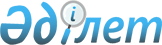 Об утверждении формы, предназначенной для сбора административных данных "Сведения о суммах государственных стипендий, выплаченных обучающимся в организациях образования за счет средств республиканского и местных бюджетов"Приказ Министра образования и науки Республики Казахстан от 9 октября 2013 года № 415. Зарегистрирован в Министерстве юстиции Республики Казахстан 20 ноября 2013 года № 8915

      В соответствии с подпунктом 2) пункта 3 статьи 16 Закона Республики Казахстан от 19 марта 2010 года «О государственной статистике», ПРИКАЗЫВАЮ:



      1. Утвердить прилагаемую форму, предназначенную для сбора административных данных «Сведения о суммах государственных стипендий, выплаченных обучающимся в организациях образования за счет средств республиканского и местных бюджетов».



      2. Руководителям управлений образования акиматов областей, городов Астаны и Алматы, ректорам высших учебных заведений ежегодно, до 20 февраля, обеспечить предоставление в Департамент финансов и инвестиционных проектов Министерства образования и науки Республики Казахстан административных данных «Сведения о суммах государственных стипендий, выплаченных обучающимся в организациях образования за счет средств республиканского и местных бюджетов» по форме, утвержденной настоящим приказом.



      3. Департаменту финансов и инвестиционных проектов Министерства образования и науки Республики Казахстан (Нургожаева Т.А.) обеспечить:

      1) в установленном законодательством порядке государственную регистрацию настоящего приказа в Министерстве юстиции Республики Казахстан;

      2) официальное опубликование настоящего приказа после его государственной регистрации в Министерстве юстиции Республики Казахстан и размещение на интернет-ресурсе Министерства образования и науки Республики Казахстан;

      3) ежегодно, до 28 февраля, предоставление в Агентство Республики Казахстан по статистике административных данных «Сведения о суммах государственных стипендий, выплаченных обучающимся в организациях образования за счет средств республиканского и местных бюджетов» по форме, утвержденной настоящим приказом.



      4. Контроль за исполнением настоящего приказа возложить на вице-министра образования и науки Республики Казахстан Абенова М.А.



      5. Настоящий приказ вводится в действие по истечении десяти календарных дней со дня его первого официального опубликования.      Министр                                    А. Саринжипов      «СОГЛАСОВАНО»

      Председатель Агентства

      Республики Казахстан

      по статистике

      ____________ А.А. Смаилов

      10 октября 2013 года 

Пояснение по заполнению формы

предназначенной для сбора административных данных 

Сведения о суммах государственных стипендий, выплаченных

обучающимся в организациях образования за счет средств

республиканского и местного бюджетов 

1. Общие положения

      1. Настоящее Пояснение определяет единые требования по заполнению формы о суммах государственных стипендий, выплаченных обучающимся в организациях образования за счет средств республиканского и местного бюджетов (далее – Форма) и носит рекомендательный характер.



      2. Форма заполняется и предоставляется высшими учебными заведениями Республики Казахстан, Управлениями образования акиматов областей, городов Астаны и Алматы ежегодно до 20 февраля.



      3. Форму подписывают ректора высших учебных заведений, руководители исполнительных орган, а в случае его отсутствия, лицо, исполняющее его обязанности. 

2. Пояснение по заполнению формы

      4. В графе «республиканского бюджета (с учетом целевых текущих трансфертов)» указывается сумма выплаченных стипендий обучающимся в организациях образования за счет средств республиканского бюджета с учетом целевых текущих трансфертов.



      5. В графе «местного бюджета (без учета целевых трансфертов)» указывается сумма выплаченных стипендий обучающимся в организациях образования за счет средств местного бюджета без учета целевых текущих трансфертов.



      6. В графе «Всего, тысяч тенге» указывается итоговая сумма республиканского и местного бюджетов по регионам и в целом по республике.Қазақстан Республикасы      

Білім және ғылым министрінің   

2013 жылғы 9 қазан № 415 бұйрығына

қосымша              

Приложение          

к приказу Министра      

образования и науки     

Республики Казахстан    

от 9 октября 2013 года № 415 Білім мекемелерінде оқитындарға республикалық және жергілікті

бюджеттердің қаражаты есебінен төленген мемлекеттік

стипендиялардың сомасы туралы мәліметтер 

Сведения о суммах государственных стипендий, выплаченных

обучающимся в организациях образования, за счет средств

республиканского и местных бюджетовЕсепті кезең 20 ___ ж.Отчетный период 20 ___ г.Индексі: ТС1Индекс: ВС1Кезеңділігі: Жылдық Периодичность: ГодоваяҚазақстан Республикасының жоғары оқу орындары, Астана және Алматы қалаларының, облыстар әкімдіктерінің Білім басқармалары тапсырады.Представляют: Высшие учебные заведения Республики Казахстан, Управления образования акиматов областей, городов Астаны и Алматы. Тапсыру мерзімі 20 ақпанға дейін

Срок представления – до 20 февраляАтауы:                                    Мекен-жайы

Наименование: ____________________        Адрес ____________________              ____________________        Тел ______________________                                          Электрондық почта мекенжайы                                          Адрес электронной почты ___Орындаушының тегі және телефоны

Фамилия и телефон исполнителя             ____________ тел. _________Басшы                                     (Т.А.Ә. қолы)

Руководитель ____________________         (Ф.И.О. подпись) __________                                                             М.О.

                                                             М.П.
					© 2012. РГП на ПХВ «Институт законодательства и правовой информации Республики Казахстан» Министерства юстиции Республики Казахстан
				Облыс атауы

Наименование областисоның ішінде қаражаттан төленгендер, мың теңге:

в том числе выплаченных за счет средств, тыс.тенге:соның ішінде қаражаттан төленгендер, мың теңге:

в том числе выплаченных за счет средств, тыс.тенге:Облыс атауы

Наименование областиРеспубликалық бюджеттен (мақсатты трансферттер есебімен)

Республиканского бюджета (с учетом целевых трансфертов)Жергілікті бюджеттен

(мақсатты трансферттер есебінсіз)

Местного бюджета

(без учета целевых трансфертов)Ақмола

АкмолинскаяАқтөбе

АктюбинскаяАлматы

АлматинскаяАтырау

АтыраускаяБатыс Қазақстан

Западно-КазахстанскаяЖамбыл

ЖамбылскаяҚарағанды

КарагандинскаяҚостанай

КостанайскаяҚызылорда

КызылординскаяМаңғыстау

МангистаускаяОңтүстік Қазақстан

Южно-КазахстанскаяПавлодар

ПавлодарскаяСолтүстік Қазақстан

Северо-КазахстанскаяШығыс Қазақстан

Восточно-КазахстанскаяАстана қаласы

АстанаАлматы қаласы

АлматыБарлығы Қазақстан Республикасы бойынша:

Всего по Республике Казахстан: